Конспект НОД по познавательному развитию для детей старшего дошкольного возраста.                 По теме «Родина у нас одна»                 Знакомство детей с художникомСтавропольского края - Павлом Моисеевичем ГречишкинымПодготовила: Воспитатель Жатько.М.С.г. Михайловск   МБДОУ  Детский сад №3620.04.2024 год.Цель: Познакомить детей с творчеством Ставропольского художника П.М. Гречишкина и его картинами.Задачи:Научить детей видеть красоту природы в произведениях художника.Учить детей сравнивать картины, написанные на одну тему.Систематизировать знания детей о сезонных изменениях.Обогащать словарь детей эстетическими и искусствоведческими терминами (пейзаж, композиция, теплые, холодные тона и т.д.).Воспитывать уважительное отношение к художникам, прославившим Ставропольский край.Воспитывать любовь к природе Ставропольского края.Предварительная работа: Знакомство с творчеством художников Ставропольского края, беседы о родном крае, о музеях и картинах, наблюдения за природой, рассматривание иллюстраций о Ставрополье и Северном Кавказе, чтение и разучивание стихов о Ставрополье.Оборудование:Репродукции картин Ставропольского художника П.М. Гречишкина «Ставропольский лес», «Зимний лес», «Цветущая степь», картинки для д/игры «Художник и его помощники», аудиозапись «Звуки леса», материал для рисования.Ход деятельностиДети стоят полукругом.Воспитатель: Ребята, сегодня я вас приглашаю в путешествие. А чтобы узнать в какое путешествие, вы должны отгадать загадку: У меня есть карандаш,
Разноцветная гуашь,
Акварель, палитра, кисть,
И бумаги плотный лист,
А еще – мольберт-треножник,
Потому что я …Дети: Художник.Воспитатель: А вы, знаете, кто такой художник? (Ответы детей).-Правильно, художник – человек, который занимается изобразительным искусством, создаёт картины, пишет картины. Художником может стать только тот, кто хорошо рисует, потому, что рисунок – это основа любого изображения. Художник - это человек, который умеет видеть прекрасное в обыкновенном, запоминает свои впечатления и знает, как выразить на бумаге свои мысли и фантазии. -Ребята, а где хранят свои работы художники? (Ответы детей).-Правильно, некоторые произведения художников хранятся в музеях и картинных галереях.-А что нужно художнику для того, чтобы написать картину, мы узнаем поиграв в игру.Дид.игра «Художник и его помощники».(Дети выбирают нужные картинки и объясняют свой выбор). Вос-ль: Ребята, послушайте одно хорошее стихотворение:Если видишь на картинеНарисована река.Или ель и белый иней,Или сад и облака,Или снежная равнина,Или поле и шалаш,Обязательно картина называется  - пейзаж.Вос-ль: А, как называются художники, рисующие пейзаж?Дети: Художниками -пейзажистами.Вос-ль: Ребята, я вам сейчас назову художников пейзажистов Ставропольского края:  Кленов В.Г., Голубева В.Н., Смирнов В.В., Гречишкин П.М.Вос-ль:  И вот сегодня мы с вами отправляемся в галерею на выставку картин  художника-пейзажиста  П.М. Гречишкина.Презентация «Знакомство с творчеством Ставропольского художника П.М. Гречишкина».Вос-ль: Павел Моисеевич Гречишкин родился 16 января 1922 г. в селе Татарка Шпаковского района. Маленький Павел свой досуг проводил на природе. Взяв с собой листы бумаги и краски, он уходил из дома на весь день, а когда возвращался, приносил в сумке первые этюды. -П.М.Гречишкин – это талантливейший пейзажист, значительную часть своего творчества он посвятил воспеванию природных красот  как Ставрополья и Северного Кавказа, так и других уголков России. -В годы ВОВ П.М.Гречишкин находился в действующей армии. После возвращения домой, он полностью посвятил себя живописи – рисованию картин о природе. Он много работал, участвовал в городских, краевых и других выставках. На его счету сотни произведений, многие из которых были переданы художником в дар городу Ставрополю. В знак признания его творчества открыта картинная галерея, которая в своей экспозиции насчитывает 430 живописных произведений автора.-Его заслуги были справедливо отмечены высокими государственными наградами: медалями «За оборону Кавказа», «За победу над Германией в ВОВ 1941-1945гг», орденами «Знак Почета» и Октябрьской революции, ему присвоено почетное звание «Заслуженный художник Российской Федерации».Приложение 1.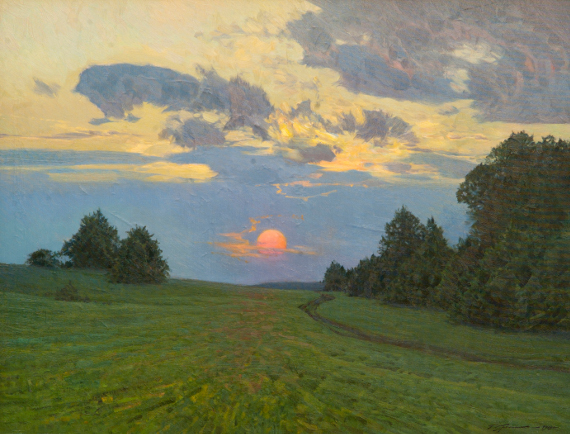                                 П.М. Гречишкин «Вечер на Стрижаменте»Приложение 2.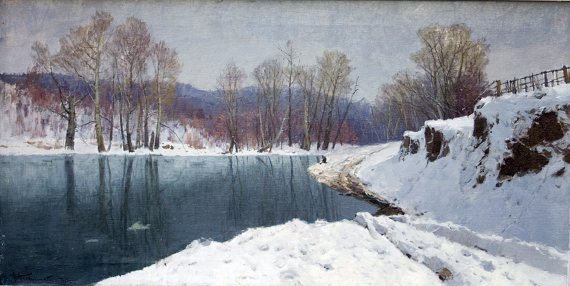                                                   П.М. Гречишкин «Зима»Приложение 3.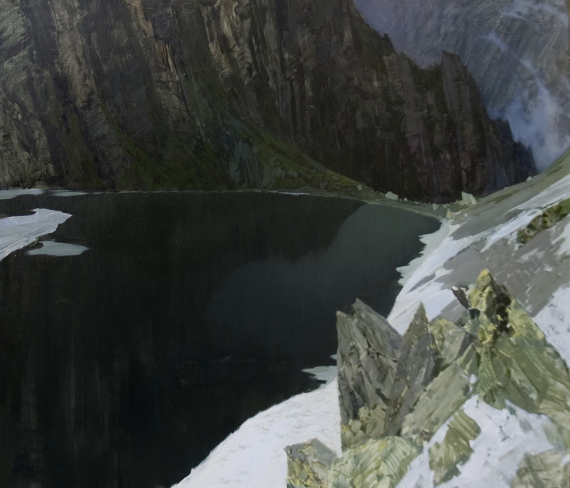 П.М. Гречишкин «Тебердинское озеро» 1966Приложение 4.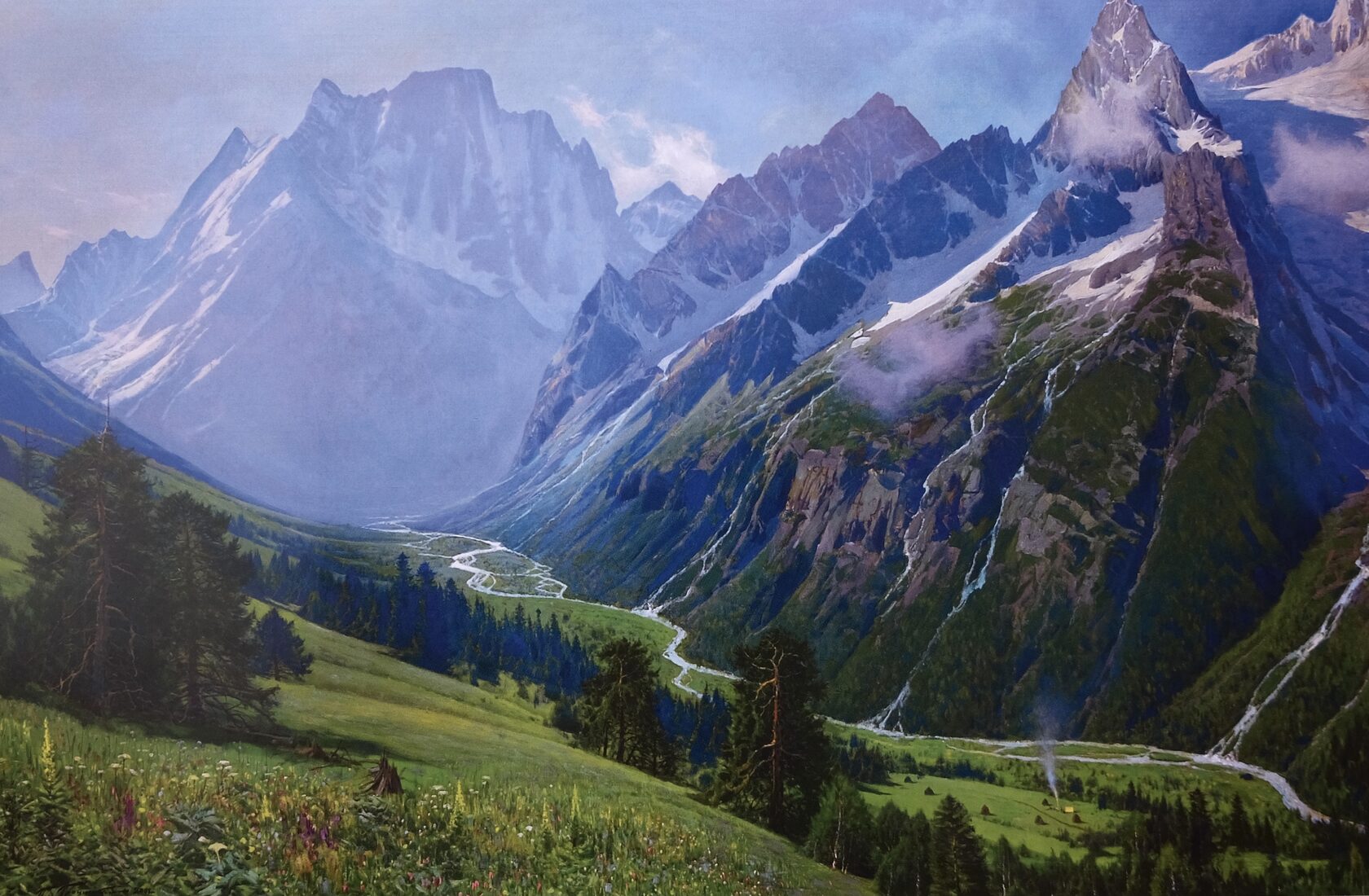 П.М. Гречишкин «Лето в горах Теберды» 2001Приложение 5.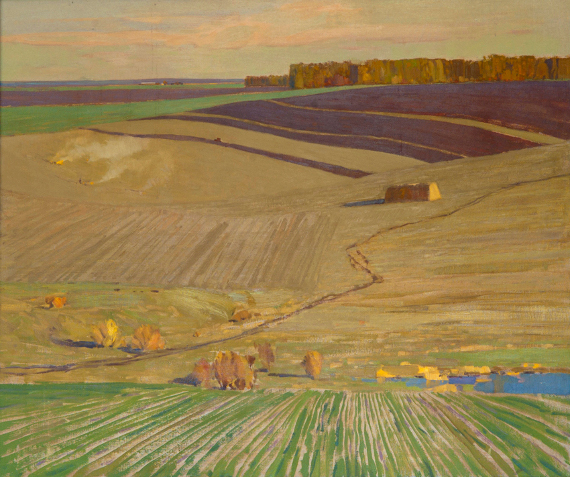 П.М. Гречишкин «Осенние поля».  Приложение 6.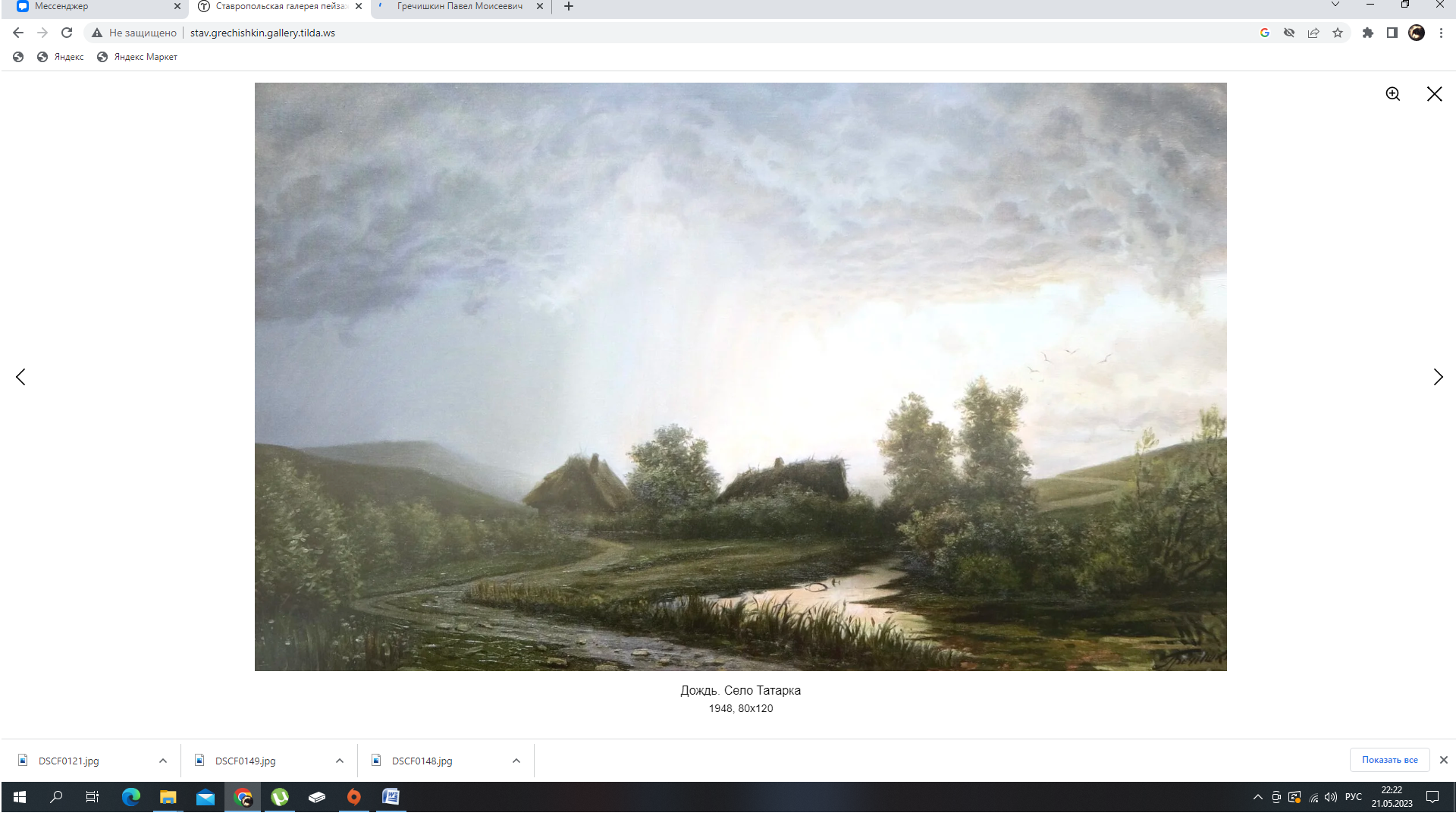 П.М. Гречишкин. Дождь. Село Татарка.Приложение 7.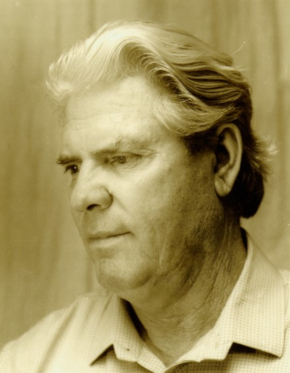            Павел Моисеевич Гречишкин. Приложение 8.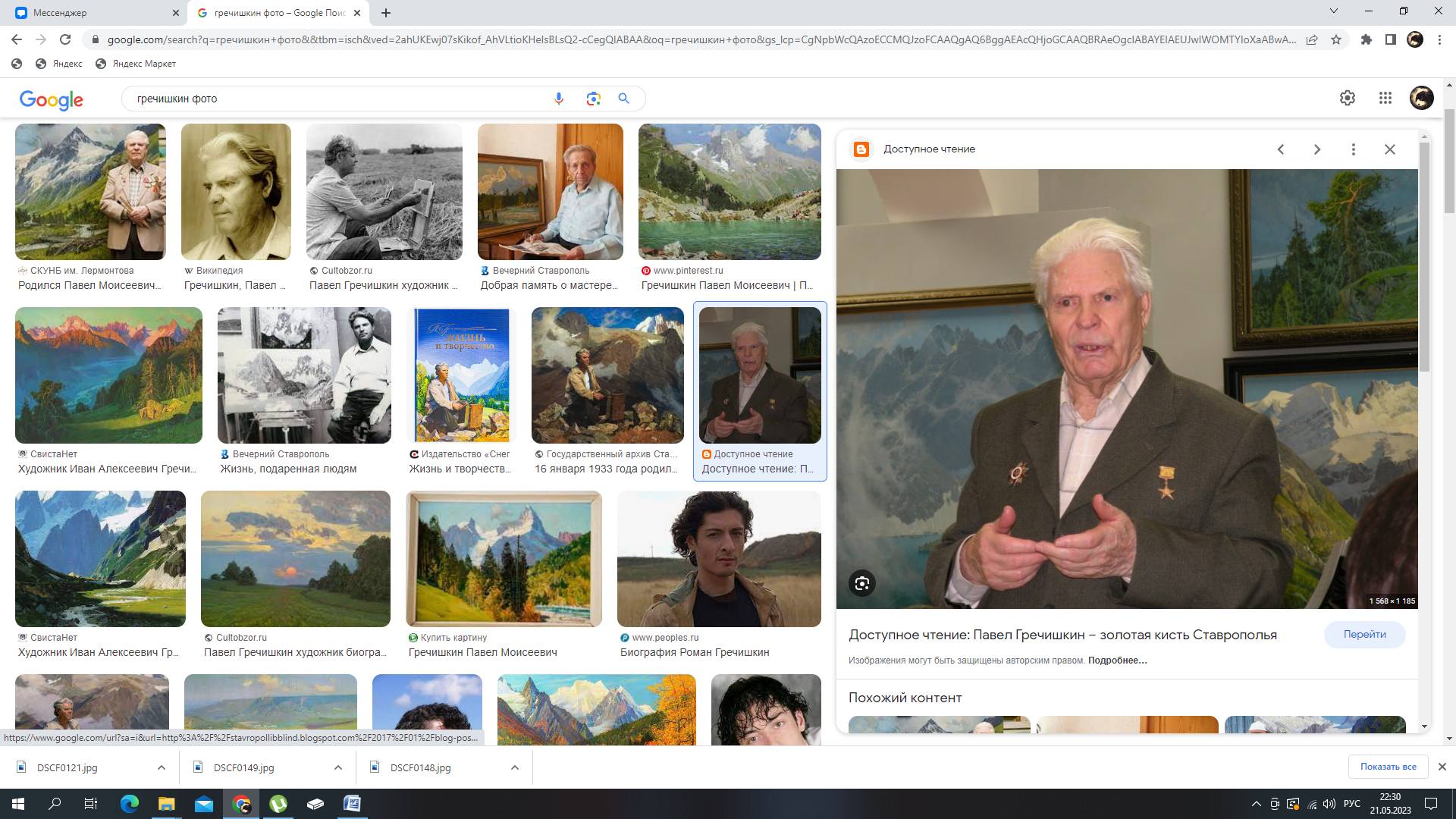                                    Павел Моисеевич Гречишкин.